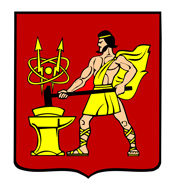 АДМИНИСТРАЦИЯ ГОРОДСКОГО ОКРУГА ЭЛЕКТРОСТАЛЬМОСКОВСКОЙ ОБЛАСТИПОСТАНОВЛЕНИЕ01.10.2020 № 639/10О внесении дополнения в постановление Администрации городского округа Электросталь Московской областиВ соответствии со ст. 217 Гражданского кодекса Российской Федерации, Федеральным законом от 06.10.2003 № 131-ФЗ «Об общих принципах организации местного самоуправления в Российской Федерации», Федеральным законом от 21.12.2001 № 178-ФЗ «О приватизации государственного и муниципального имущества»,   постановлением Правительства Российской Федерации от 27.08.2012 № 860 «Об организации и проведении продажи государственного или муниципального имущества в электронной форме», Соглашением   о взаимодействии при подготовке, организации и проведении торгов и иных конкурентных процедур между Комитетом по конкурентной политике Московской области, Государственным казенным учреждением Московской области «Региональный центр торгов» и Администрацией городского округа Электросталь Московской области от 29.06.2015 № 64-29-06/2015, Прогнозным планом приватизации муниципального имущества на 2020 год, утвержденным решением Совета депутатов городского округа Электросталь    Московской    области    от    26.02.2020       №   415/70, Администрация городского округа Электросталь Московской области ПОСТАНОВЛЯЕТ:1. Дополнить пункт 6 постановления Администрации городского округа Электросталь Московской области от 14.09.2020 № 582/9  «О проведение аукциона по продаже муниципального имущества, находящегося в собственности городского округа Электросталь Московской области» подпунктом 6.3 следующего содержания:«6.3.  Часть нежилого здания,  кадастровый номер 50:16:0704014:1622, адрес объекта: Московская область, город Ногинск-5 обременено правом краткосрочной аренды.  Договор аренды на помещение площадью 34,2 кв. м позиции 2,4,5,6 с ООО «Телис » ИНН 5031023984 сроком с 01.05.2020  по 29.04.2021.» .2. Разместить  настоящее постановление на официальном сайте городского округа Электросталь Московской области в сети «Интернет» (www.electrostal.ru).3. Контроль за исполнением настоящего постановления оставляю за собой.Временно исполняющий полномочияГлавы городского округа                                                                                        И.Ю. Волкова